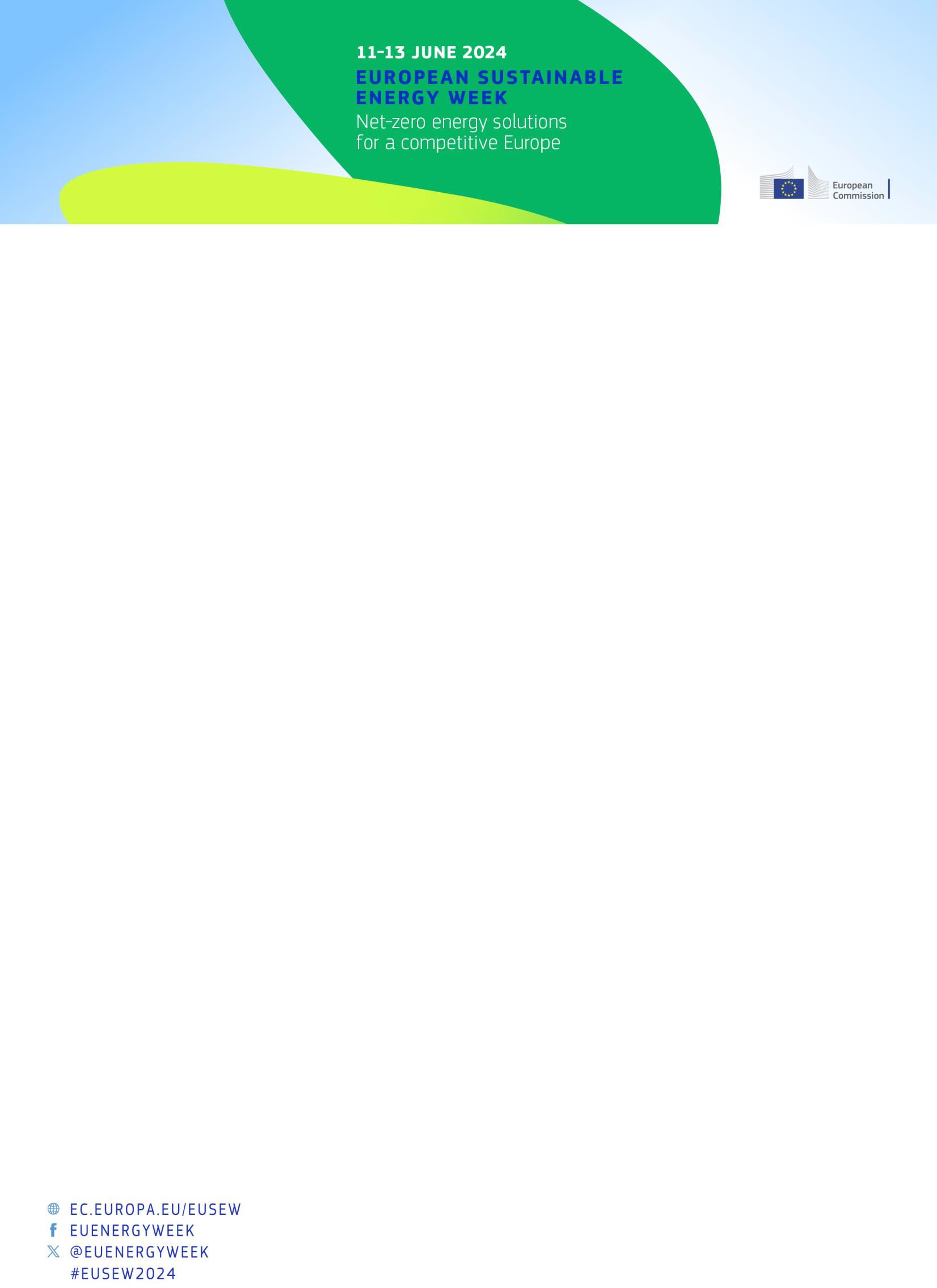 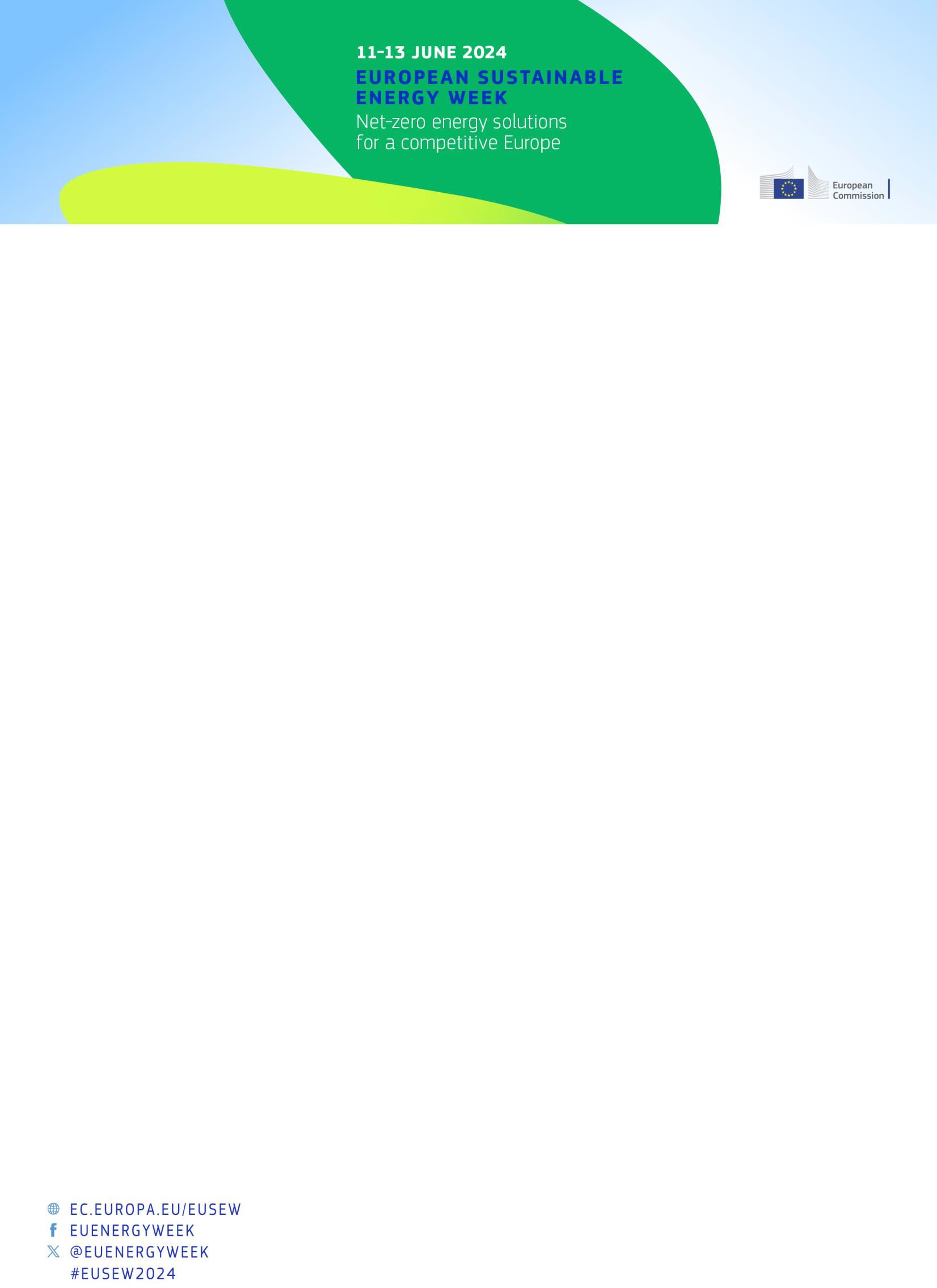 Latest ready-to-use posts and call-to-action videos are available via an interactive content board on Trello.Please tag @euenergyweek on Facebook & X , as well as @CINEA on Linkedin.Thank you for helping to spread the word about #EUSEW2024ChannelVisualCaptionX https://www.canva.com/design/DAF1iu2Xqe4/PFgW298Z-AEruhNb4sl2FQ/view?utm_content=DAF1iu2Xqe4&utm_campaign=designshare&utm_medium=link&utm_source=publishsharelink&mode=previewInsert your logo in the templateExcited to announce our partnership with #EUSEW2024!Be part of the European Sustainable Energy Week, the biggest event on #cleanenergy in Europe.More details at ec.europa.eu/eusew  🌐#EUGreenDeal #REPowerEU #EnergyInnovationFacebook
LinkedInInstagram https://www.canva.com/design/DAF1ikgHZuI/Bucz2_tug8B4UcNjZ1Z7Iw/edit?utm_content=DAF1ikgHZuI&utm_campaign=designshare&utm_medium=link2&utm_source=sharebuttonThrilled to unveil our exciting partnership with #EUSEW2024! 🎉Get ready to immerse yourself in the heart of the European Sustainable Energy Week, the most influential gathering dedicated to #cleanenergy. 🌍✨As we join forces with this prestigious event, we're committed to bringing you insights, innovation, and the latest trends shaping the future of sustainable energy. 🌐Stay tuned for more details at ec.europa.eu/eusew.  Let's amplify our impact on the clean energy landscape together! 💚 #EUGreenDeal #REPowerEU